what is the Mission Action Toolkit?The Mission Action Toolkit is a straightforward process that can help local churches to explore the three Missional Aims of the Diocesan Vision and to work together with others toward achieving those aims. The three Missional Aims of the Diocese are: To see transformed lives:through growing churchand building communitywhat does the Toolkit contain?The Toolkit is a pack of several different resources to help churches to think and pray through the mission of God in their communities and to grow and develop that mission through the three Missional Aims. Here are the main parts of the Toolkit.This Quick Start Guide, offering an accessible introductionAn Introduction for Church Leaders, a more detailed guideA set of Resource Sheets based on the three Missional AimsA Missional Aims Summary to list the various aspects of the aimsA Questionnaire, used to gather information from the churchAn Action Sheet to record the actions your church undertakesOther resources are also available through MAP for Derby Diocese.how should we use the Toolkit?The leaders in the church should read through the Introduction to Church Leaders and decide how best to use the Toolkit for their church. Each church is different, and the toolkit is designed to be flexible and adaptable, with many options and different approaches possible. The Toolkit can then be used in the whole church, with the five stages of the process as a guide.The diagram opposite gives an overview of the stages that the church will follow in the Mission Action Toolkit process, and the back page of this leaflet gives an outline of what will happen at each stage.where can we find help?The Discipleship, Mission and Ministry Team are always on hand to offer help and guidance as you move through the Mission Action Toolkit process. Contact details are on the front of this Quick Start Guide – just get in touch and we’ll point you towards the right person. The Introduction for Church Leaders also offers further help and contact information.the stages of the Mission Action Toolkit processstage one: exploreYou will explore the three Missional Aims together. This may simply be a timely reminder or less familiar work for the church, depending on how familiar they are with the concepts, but either way it will lay an important foundation in understanding why engaging with the Missional Aims is important. The Resource Sheets will offer material to help you to do this.stage two: reflectIn this stage, you will celebrate what God is already doing in Mission through the church and where God might be challenging you to grow and develop in mission. The Questionnaire and the Resource Sheets will help you to gather information from the whole church about where you are.stage three: discernIn this stage, you will prayerfully discern, through examining the results of your work in stage two, in which aspects of the Missional Aims God may be challenging you to develop and grow. This doesn’t mean that any one aim is more important than any other, or that some may be ignored, simply that there are one or more areas that you need to focus on at this time.stage four: prepareIn this stage, you will respond to the challenges that God has laid before you through stage three. This will involve deciding on a set of actions that the church will undertake. The Action Sheets will help you to record these actions in detail and make them specific, measurable, achievable, relevant and timely.stage five: journeyIn this stage, you will carry out the actions that you identified in stage four, ensuring that you stay in touch with God and the whole church and that you review your plans regularly. The Action Sheet will help you to do this. As you journey, it will be important to continue to pray and listen to the leading and prompting of the Holy Spirit.stage five… and a bit: do it againYes, we cheated a bit – but it’s not really a stage. Once you’ve completed the actions, you can move back to stage 2 to reflect again on where God has led you and look to continue the journey.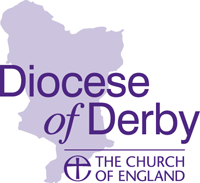 The Kingdom of God: Good News for Allmission action toolkitquick start guideTo download the full Mission Action Toolkit, scan the QR Code or go to:https://derby.anglican.org/map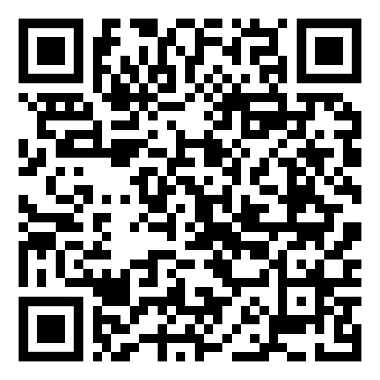 Discipleship Mission & Ministry Team
Church House, Full Street, Derby DE1 3DR
For more information, please contact:Jason Kennedy Diocesan Missioner07539 483733 t
jason.kennedy@derby.anglican.org e